	Vendor / Artist Application & Agreement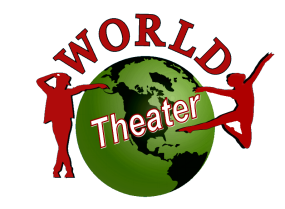 _______________________________________________________________________Vendor or Artist’s Name                                       Texas Sales Tax #Contact Person: __________________________________________________________________Address : _________________________________________________________________     Cell:                                                                           Email: ________________________________________________________________________Applicant’s signature on this application releases and discharges the World Theater Inc., World Performances Inc - 501 (c)3 Organization and its agents associated with Christmas Heart event , all sponsoring organizations and their elected officials, directors, employees, representatives and volunteers from any responsibility, personal liability, or claims of loss or damage relating to  the participation within Christmas Heart.   World Theater Inc. and its association, World Performances Inc. are not responsible for any injury sustained by exhibitors, patrons or guests.  Applicant  stores  merchandize and exhibits and applicant’s artworks are at applicant’s risk.PRODUCT CONTROL: By signing this application, applicant agrees that images submitted for review are representative of work / products to be exhibited / displayed  and recognizes that World Theater Inc.  reserves the right, at its discretion, to advise applicant of any work that does not meet the standards of the Expo.  Applicant further agrees to immediately remove any such work from applicant’s exhibit. Failure to do so may result in applicant’s removal from  Christmas Heart Event  within World Theater premises.  Signature of this application means agreement to comply and acknowledge all regulations stated on this application and  brochure information within. .  Please email 2 jpg images of artwork or products (or link to website) to worldtheatertexas@gmail.com Participation AgreementI,  ________________________(Name) agree to participate in the Christmas Heart event and be responsible for all booth fees and additional incurred expenses of my choice. I understand that once my space is reserved, my booth fee is non-refundable should I for some reason not be able to attend. I am in agreement and fully understand the information and terms listed in this agreement. Total Amount: _____________  Credit Card # : ____________________________		   Exp. Date:_____________(check one)  ___AMX, ___MC, ___VISA               CVD(Card Verification) #: ____________Date: _______________  Signature: _____________________________________________Marketing Benefits:A table space for the vendor to be provided (Table cannot exceed 3ft X 6 ft).  Company name included in the show program book if booked prior to November 30, 2018.Company name promoted on event website.  The earlier you sign on, the earlier you will appear  on the website.2 on site staff permits to the event.